附件1：会议回执表请于2019年12月9日前将回执邮件或传真到建筑材料工业信息中心联 系 人： 丁  磊   010-57811588   13701018037谭东杰   010-57811510   13810821107侯铭哲   010-57811508   18811757516胡雅涵   010-57811510   13810617099传真电话：010-57811508邮    箱：jccbminfo@126.com附件2：会场交通图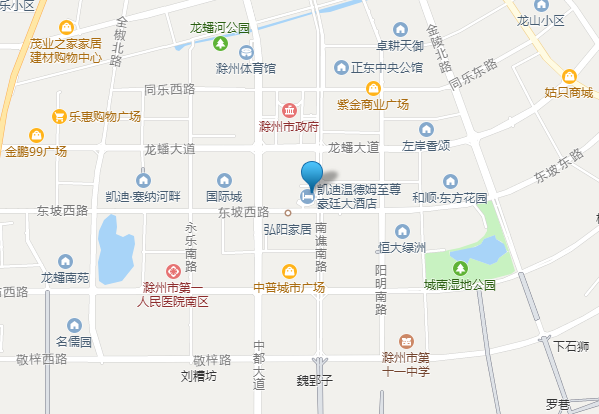 距离滁州北站：全程约为7.5公里，出租车20分钟左右即可到达。乘公交105路到行政服务大厅（南谯中路）站下车步行940米至酒店。距离滁州站：全程约为8公里，出租车15分钟左右即可到达。乘公交6路到国际东门站下车步行700米至酒店。距离南京禄口国际机场：全程约为95公里，出租车1小时30分钟左右可达到。距离合肥新桥国际机场：全程约为170公里，出租车2小时15分钟左右可到达。单       位详 细 地 址邮 编姓名性别职务（职称）手机/电话邮箱地址邮箱地址请标注□单间  □标间  □合住□单间  □标间  □合住□单间  □标间  □合住□单间  □标间  □合住□单间  □标间  □合住参会企业会务费需要开增值税专用发票需要提供：参会企业会务费需要开增值税专用发票需要提供：参会企业会务费需要开增值税专用发票需要提供：参会企业会务费需要开增值税专用发票需要提供：参会企业会务费需要开增值税专用发票需要提供：参会企业会务费需要开增值税专用发票需要提供：单位名称税务登记证号税务登记地址税务登记电话开户行名称开户行账号